Resume updated on: Month/Day/Year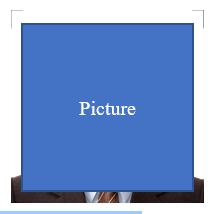 John Doe RN, BSN, CMCN, US RN123 Immigration Street Philippines, 00000+63123456789CAREER OBJECTIVETo work in an institution as a registered nurse where I can utilize my full potential with the help of the health care team towards optimum patient care.QUALIFICATIONSTotal of ___ months of Clinical ExperienceTotal of ___ months of Dialysis Experience84 months Manage Care Experience with UHC and BlueCross Blue ShieldCertified Manage Care Nurse (CMCN)MCG – Care Guideline Specialist Case ManagementCertified Professional in HealthCare Management (CPHM)BLS /ALSAmerican Association of Manage Care Nursing memberPhilippine Nursing Association memberGood knowledge with computer desktop operation and Microsoft office programs.Exposure to:	USA Healthcare System	Electronic Medical Records	FIM Scoring	Acute Inpatient Rehabilitation criteria	Discharge planningLICENSES AND CERTIFICATIONSNursing School InfoBEDSIDE NURSING EXPERIENCE March 2018 – Present (23 months +)The Medical City, South Luzonhttp://www.themedicalcity.com/The Medical City South Luzon is within the healthcare network of The Medical City Ortigas – a 800 bed JCI accredited Hospital. Position: Staff Nurse, 48 hours / week, 4-8 Patients	Area: Medical/SurgicalRoles, Responsibilities, Skills: JCIA standardsAdheres to Data PrivacyProper Communication & DocumentationHead to Toe assessmentAssists Doctor’s RoundsAssessing and Proper Carrying out of Doctor’s orders.Medication administrationIntravenous therapyFoley Cath, Strait Cath insertionBlood TransfusionBlood Sugar monitoringSuctioning NGT insertion, Tube FeedingPain assessment & managementCoordination with Team membersEfficient Time Management and Task DelegationHeath TeachingOstomy and Wound CarePre and Post op monitoringCode Blue ManagementInfection ControlPressure Ulcer PreventionFall PreventionPatient transfer and transportHospital Information System ManagementEquipment: Infusion Pump, Suctioning Machine, ThermoScan, sphygmomanometer, Pulse oximeter, Stethoscope, Nebulizer, Glucometer, Desktop computer, E-Cart, standing scale, Oxygen equipment.January 2009 – December 2010 (24 months)University of Santo Thomas Hospital - Legazpiformerly Aquinas University HospitalUST Hospital Legazpi is a branch of UST Hospital Manila one of the leading hospitals in the Philippines.Position: Staff Nurse, 48 hours / week, 5-10 Patients	Area: General Nursing Unit - Medical/Surgical/Obstetrics/Pediatrics          ICU RelieverRoles, Responsibilities, Skills: Practices comprehensive nursing care in accordance with professional values and moralprinciples and maintains confidentiality as appropriate.Prioritizes client’s needs and delegates aspects of nursing care to other nursingpersonnel within his/her scope of professional responsibility.Assesses, plans, implements and evaluates the nursing care of each client inaccordance with client’s individuality, abilities, culture and choices.Assesses the quality and appropriateness of client care and resolves identifiedproblems.Performs nursing care in response to clients’ needs supported by nursing knowledge,research and reflective practice.Documents the nursing care of each client from admission to discharge in accordancewith the general principles and legal requirements for documentation.Promotes an environment which maximizes client safety by utilizing infection controlpractices and implementing the standards of clients’ safety programs.Collaborates with the multidisciplinary team and acts as a client advocate to ensure highquality client care.Utilizes and ensures maintenance of equipment and instruments as appropriate.Participates in teaching and assessing of junior colleagues.VOLUNTEER/OTHER NURSING EXPERIENCE September 2012 – March 2018 (66 months)Optum/UHC/UnitedHealth GroupUnitedHealth Group is the largest healthcare company in the world. 2018 No. 5 Fortune company. The Company operates through 2 segments, UnitedHealthcare and Optum. Position: Inpatient Care Manager, 40 hours/week.October 2015 – December 2015 (3 months)Philippine General Hospitalhttp://www.pgh.gov.phThe Philippine General Hospital (PGH) is a tertiary state-owned hospital administered and operated by the University of the Philippines Manila, the University . It is the biggest hospital in the country with a 1,500-bed capacityPosition: Volunteer Nurse	 	Area: Emergency RoomDecember 2010 – September 2012 (21 months)BlueCross BlueShield of Georgia viaMedicall Philippines Inc.- Acquired by CognizantPosition: Utilization Management Nurse, 40 hours/week.SEMINARS AND TRAININGS ATTENDEDElectrocardiogram Observership Training ProgramI.V. Therapy Training ProgramHolistic Care Training ProgramBasic ECG and Arrhythmia Recognition CourseBasic Life Support TrainingAdvance Life Support TrainingHealth Informatics SeminarInstitution: Texas Board of NursingNursing Registration No.InstitutionNursing Registration No.: 123456: New Mexico Board of Nursing: 987654InstitutionNursing Registration No.CertificationInstitutionDate PassedCertificationInstitutionDate PassedCertificationInstitutionDate Passed: Professional Regulation Commission, Philippines: 00000 : Certified Managed Care Nurse (CMCN): American Board of Managed Care Nursing: February 2018: MCG – Care Guideline Specialist Case Management: MCG - Health: December 2017: Certified Professional in HealthCare Management (CPHM): McKesson Health Solutions: October 20122003-2007University of Immigration, Charlotte Bachelor of Science in Nursing